CENTAR IZVRSNOSTI  IZ MATEMATIKE – NATJECANJE  1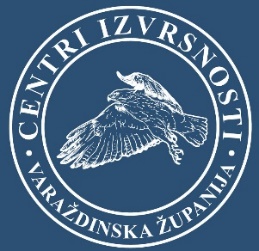 2. RAZRED – 28. siječnja 2023.
1. (8 bodova) Izračunaj:

27 + 32 – (27 + 18) = _________________________

47 – (39 – 25) + 39 =__________________________

(43 + 17) + (50 – 17) =_________________________

(70 + 28) – ( 50 + 28) =_________________________

2. (5 bodova) Napiši sve dvoznamenkaste brojeve kojima je zbroj znamenka 5._______________________________________________________________
3. (10 bodova) Ispiši dužine sa slike.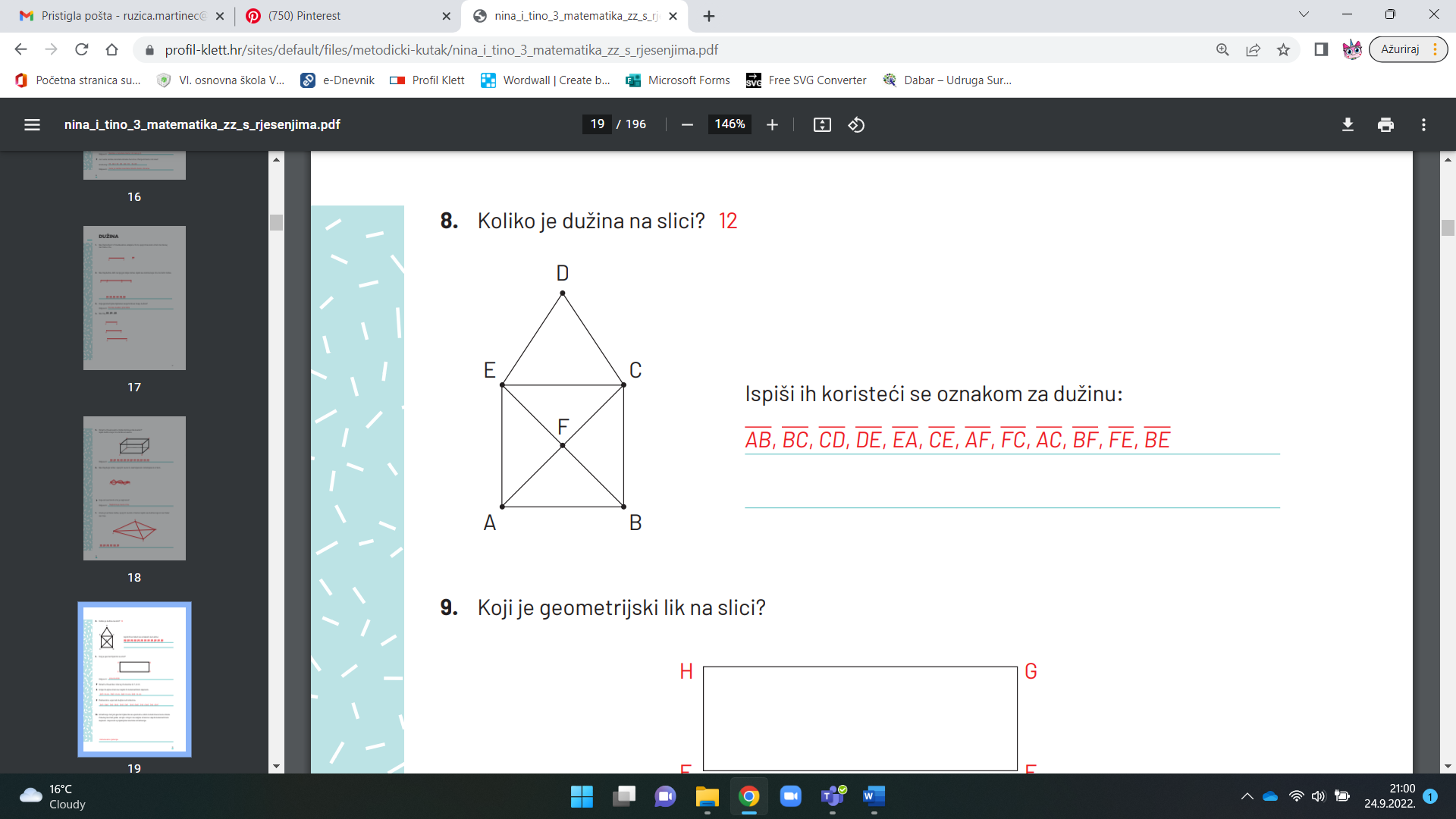 ______________________________________________________________________4. (6 bodova) U školskoj knjižnici je ormar s 10 polica. Na tri police je po 6 knjiga, na 4 police po 7 knjiga, na jednoj je 10 knjiga i na dvije police su po 2 knjige. Knjige treba složiti u novi ormar sa 6 polica tako da na svakoj polici bude jednaki broj knjiga. Koliko će knjiga biti na svakoj polici? _______________________________________________________________


_______________________________________________________________

5. (3 boda) U koverti su od papira izrezani kvadrati, krugovi i trokuti - ukupno 8 komada. Kvadrata ima tri puta više nego trokuta.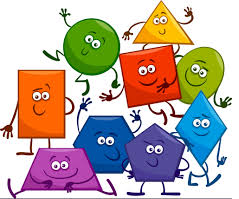 Koliko kojih likova ima u koverti ?
_________________________________________________________________
_________________________________________________________________6. (3 boda)  Marija i Ana imaju ukupno 22 godine. Koliko godina ima Marija, a koliko Ana, ako je Ana 4 godine mlađa od Marije?_________________________________________________________________

_________________________________________________________________
7. (3 boda) Nastavi nizove.
    a)	22, 25, 28, 31, 34, 37, ____, ____, ____    b)	63, 67, 71, 75, 79, 83, ____, ____, ____    c)	83, 84, 86, 89, 93, 98, ____, ____, ____
8. (3 boda) Na kazališnoj predstavi srelo se 6 znanaca. Ako se svatko od njih jednom rukuje sa svima ostalima, koliko je to ukupno rukovanja?


_________________________________________________________________

_________________________________________________________________




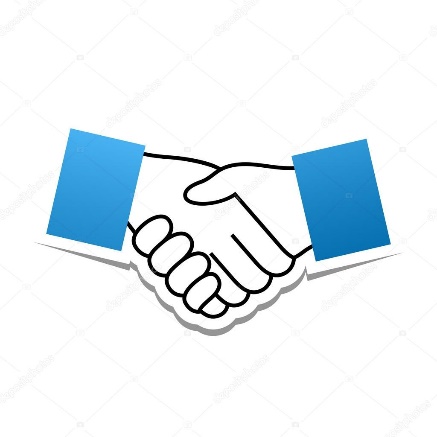 9. (5 bodova) Načini magični kvadrat tako da je zbroj prirodnih brojeva u recima, stupcima i dijagonalama 15.10. (4 boda) Jedna knjiga ima 27 listova, a druga 18 stranica manje. 

  Koliko ukupno stranica imaju te dvije knjige? 
_________________________________________________________________

_________________________________________________________________

_________________________________________________________________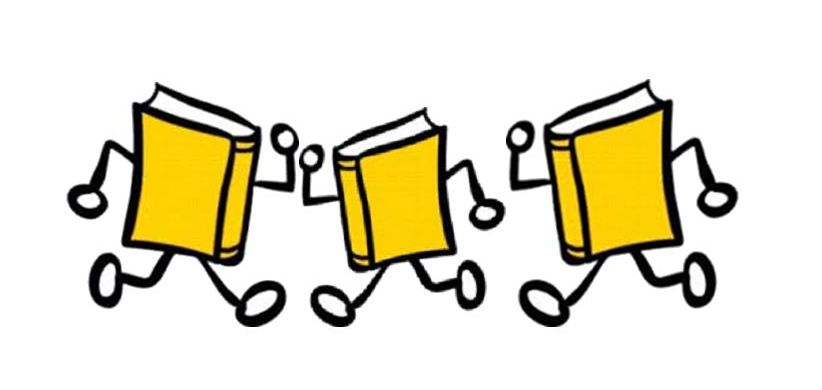 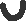 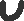 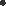 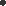 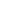 